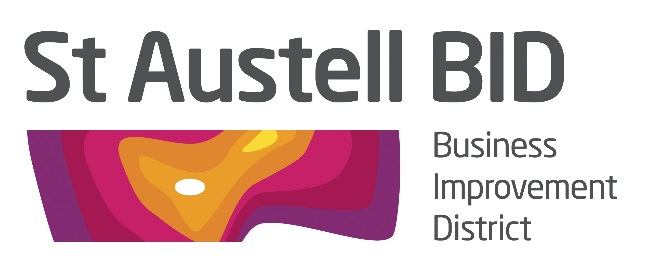 BOARD MEETINGTuesday 5th February 2019, 5.30pmThe White Hart Hotel, St AustellAGENDAWelcome and Apologies					RHMinutes of Previous Meeting				RH       (8th January  2019)	Financial Update						GBChristmas  Meeting Feedback	 			AllBID Managers roundup					AMIn Bloom Plans/Town Collaboration			AW/AM/RHFeedback from Meetings					ALLAOB